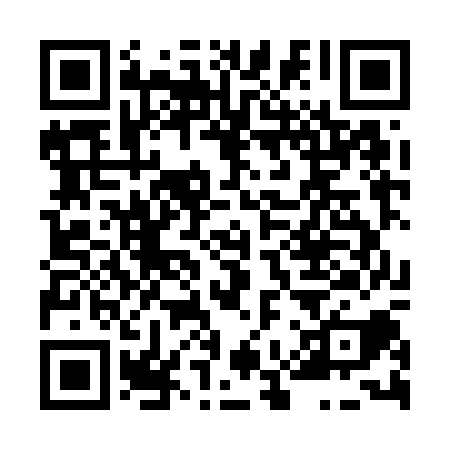 Ramadan times for Branciky, Czech RepublicMon 11 Mar 2024 - Wed 10 Apr 2024High Latitude Method: Angle Based RulePrayer Calculation Method: Muslim World LeagueAsar Calculation Method: HanafiPrayer times provided by https://www.salahtimes.comDateDayFajrSuhurSunriseDhuhrAsrIftarMaghribIsha11Mon4:394:396:2812:164:116:056:057:4812Tue4:374:376:2612:164:126:076:077:5013Wed4:354:356:2412:164:146:096:097:5114Thu4:324:326:2212:154:156:106:107:5315Fri4:304:306:1912:154:166:126:127:5516Sat4:274:276:1712:154:186:146:147:5717Sun4:254:256:1512:154:196:156:157:5918Mon4:234:236:1312:144:206:176:178:0019Tue4:204:206:1112:144:226:186:188:0220Wed4:184:186:0812:144:236:206:208:0421Thu4:154:156:0612:134:246:226:228:0622Fri4:134:136:0412:134:266:236:238:0823Sat4:104:106:0212:134:276:256:258:1024Sun4:084:086:0012:134:286:266:268:1225Mon4:054:055:5712:124:296:286:288:1426Tue4:024:025:5512:124:306:306:308:1627Wed4:004:005:5312:124:326:316:318:1828Thu3:573:575:5112:114:336:336:338:2029Fri3:553:555:4912:114:346:346:348:2230Sat3:523:525:4612:114:356:366:368:2431Sun4:494:496:441:105:367:387:389:261Mon4:474:476:421:105:387:397:399:282Tue4:444:446:401:105:397:417:419:303Wed4:414:416:381:105:407:427:429:324Thu4:384:386:351:095:417:447:449:345Fri4:364:366:331:095:427:467:469:366Sat4:334:336:311:095:437:477:479:387Sun4:304:306:291:085:457:497:499:408Mon4:274:276:271:085:467:507:509:429Tue4:254:256:251:085:477:527:529:4510Wed4:224:226:221:085:487:547:549:47